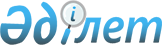 О ратификации Соглашения об обращении семян сельскохозяйственных растений в рамках Евразийского экономического союзаЗакон Республики Казахстан от 27 декабря 2018 года № 207-VІ ЗРК.
      ПРЕСС-РЕЛИЗ 
      Ратифицировать Соглашение об обращении семян сельскохозяйственных растений в рамках Евразийского экономического союза, совершенное в Москве 7 ноября 2017 года.  Соглашение  
об обращении семян сельскохозяйственных растений в рамках Евразийского экономического союза
      (Вступило в силу 23 марта 2019 года, Бюллетень международных договоров РК 2019 г., № 2, ст. 23)     
      Государства - члены Евразийского экономического союза, далее именуемые государствами-членами, 
      основываясь на Договоре о Евразийском экономическом союзе от 29 мая 2014 года, 
      исходя из взаимной заинтересованности государств-членов в сотрудничестве в сфере семеноводства сельскохозяйственных растений с целью развития рынка семян сельскохозяйственных растений и увеличения объемов производства конкурентоспособной сельскохозяйственной продукции государств-членов, 
      признавая целесообразность унификации требований в сферах обращения семян сельскохозяйственных растений, испытания сортов и семеноводства сельскохозяйственных растений в рамках Евразийского экономического союза (далее - Союз),  
      соблюдая принципы взаимного уважения, равенства и открытости,  
      согласились о нижеследующем.   Статья 1  
      Для целей настоящего Соглашения используются понятия, которые означают следующее: 
      "единый реестр сортов сельскохозяйственных растений" - общий информационный ресурс, содержащий сведения о сортах сельскохозяйственных растений, включенных в национальные реестры; 
      "испытание сорта" - мероприятия по определению хозяйственных и биологических свойств сорта, а также признаков отличимости, однородности и стабильности сорта с целью включения его в национальный реестр; 
      "национальный реестр" - реестр сортов сельскохозяйственных растений, допущенных (разрешенных, рекомендуемых) к использованию на территории государства-члена, формируемый в соответствии с законодательством государства-члена; 
      "обращение семян сельскохозяйственных растений" - перемещение семян сельскохозяйственных растений с территории одного государства-члена на территорию другого государства-члена (в том числе через территорию государства, не являющегося членом Союза), их хранение и реализация;
      "посевные (посадочные) качества семян сельскохозяйственных растений" - совокупность показателей качества семян сельскохозяйственных растений, характеризующих пригодность семян для посева (посадки);
      "сельскохозяйственные растения" - зерновые, зернобобовые, крупяные, кормовые, технические, масличные, эфиромасличные, овощные, бахчевые, плодовые, ягодные, лекарственные культуры, а также картофель и виноград;
      "семена сельскохозяйственных растений" - собственно семена растений, саженцы, плоды, части сложных плодов, соплодия, луковицы, клубни и другие генеративные и вегетативные части растений, предназначенные для размножения и (или) воспроизводства сортов сельскохозяйственных растений;
      "семеноводство" - деятельность по производству, перемещению, хранению, реализации и использованию семян сельскохозяйственных растений;
      "сорт" - группа сельскохозяйственных растений в рамках низшего из ботанических таксонов, которая определяется по степени выраженности признаков, характеризующих данный генотип или комбинацию генотипов, отличается от других групп сельскохозяйственных растений того же ботанического таксона одним или несколькими признаками либо степенью выраженности признаков и является стабильной;
      "сортовые качества семян сельскохозяйственных растений" - совокупность признаков, характеризующих принадлежность семян сельскохозяйственных растений к определенному сорту.   Статья 2 
      Настоящее Соглашение регулирует правоотношения, связанные с обращением в рамках Союза семян сельскохозяйственных растений, за исключением семян сельскохозяйственных растений, генетическая программа сортов которых содержит генно-инженерный материал.  Статья 3
      1. Обращение семян сельскохозяйственных растений в рамках Союза осуществляется при наличии документов, содержащих сведения об их сортовых и посевных (посадочных) качествах и оформленных на русском языке и государственном языке (государственных языках) государства-члена (если это предусмотрено законодательством государства-члена).
      В случае если семена сельскохозяйственных растений обработаны химическими или биологическими препаратами, их обращение в рамках Союза осуществляется в упакованном виде при наличии помимо указанных в абзаце первом настоящего пункта документов также информации на русском языке и государственном языке (государственных языках) государства-члена (если это предусмотрено законодательством государства-члена) о наименовании химического или биологического препарата, указываемой в сопроводительных документах на эти семена и на их маркировке (этикетке).
      2. Государства-члены признают документы, содержащие сведения о сортовых и посевных (посадочных) качествах семян сельскохозяйственных растений, выданные другими государствами-членами, по перечню, утверждаемому Евразийской экономической комиссией (далее - Комиссия) на основании предложений государств-членов. Статья 4 
      1. В целях информационного обеспечения деятельности, связанной с обращением семян сельскохозяйственных растений в рамках Союза, Комиссия формирует единый реестр сортов сельскохозяйственных растений (далее - единый реестр).
      2. Единый реестр формируется на основании сведений о сортах, содержащихся в национальных реестрах и предоставляемых государствами-членами в Комиссию в электронном виде с использованием интегрированной информационной системы Союза.
      Порядок формирования и ведения единого реестра определяется Комиссией.  Статья 5 
      В целях унификации подходов к проведению сортовой идентификации сельскохозяйственных растений, определению сортовых и посевных (посадочных) качеств семян сельскохозяйственных растений государства-члены обеспечивают применение единых методов, определяемых Советом Комиссии.   Статья 6 
      Государства-члены принимают меры, направленные на унификацию своего законодательства, регулирующего вопросы испытания сортов и семеноводства. Перечень мер, направленных на унификацию законодательства государств-членов, и сроки такой унификации определяются Высшим Евразийским экономическим советом.   Статья 7 
      До вступления в силу актов Совета Комиссии, принимаемых в соответствии со статьей 5 настоящего Соглашения, в государствах-членах применяются методы проведения сортовой идентификации сельскохозяйственных растений, определения сортовых и посевных (посадочных) качеств семян сельскохозяйственных растений, установленные законодательством государств-членов.  Статья 8  
      Настоящее Соглашение является международным договором, заключенным в рамках Союза, и входит в право Союза.   Статья 9  
      Споры, связанные с толкованием и (или) применением настоящего Соглашения, разрешаются в порядке, определенном Договором о Евразийском экономическом союзе от 29 мая 2014 года.   Статья 10  
      По договоренности государств-членов в настоящее Соглашение могут быть внесены изменения, оформляемые отдельными протоколами и являющиеся неотъемлемой частью настоящего Соглашения.  Статья 11 
      Настоящее Соглашение вступает в силу по истечении 30 календарных дней с даты получения депозитарием по дипломатическим каналам последнего письменного уведомления о выполнении государствами-членами внутригосударственных процедур, необходимых для его вступления в силу.  
      Совершено в городе Москве 7 ноября 2017 года в одном подлинном экземпляре на русском языке.  
      Подлинный экземпляр настоящего Соглашения хранится в Евразийской экономической комиссии, которая, являясь депозитарием настоящего Соглашения, направит каждому государству-члену его заверенную копию.  
      Настоящим удостоверяю, что данный текст является полной и аутентичной копией Соглашения об обращении семян сельскохозяйственных растений в рамках Евразийского экономического союза, подписанного 7 ноября 2017 г. в городе Москве: 
      за Республику Армения – Премьер-министром Республики Армения К.В. Карапетяном; 
      за Республику Беларусь – Премьер-министром Республики Беларусь А.В. Кобяковым; 
      за Республику Казахстан - Премьер-министром Республики Казахстан Б.А. Сагинтаевым;  
      за Кыргызскую Республику – Премьер-министром Кыргызской Республики С.Д. Исаковым;  
      за Российскую Федерацию – Председателем Правительства Российской Федерации Д.А. Медведевым. 
      Подлинный экземпляр хранится в Евразийской экономической комиссии.  


					© 2012. РГП на ПХВ «Институт законодательства и правовой информации Республики Казахстан» Министерства юстиции Республики Казахстан
				
      Президент    
Республики Казахстан

Н. НАЗАРБАЕВ  

За Республику Армения

За Республику Беларусь

За Республику Казахстан

За Кыргызскую Республику

За Российскую Федерацию

      Директор Правового департамента  
Евразийской экономической  
комиссии

В. И. Тараскин  
